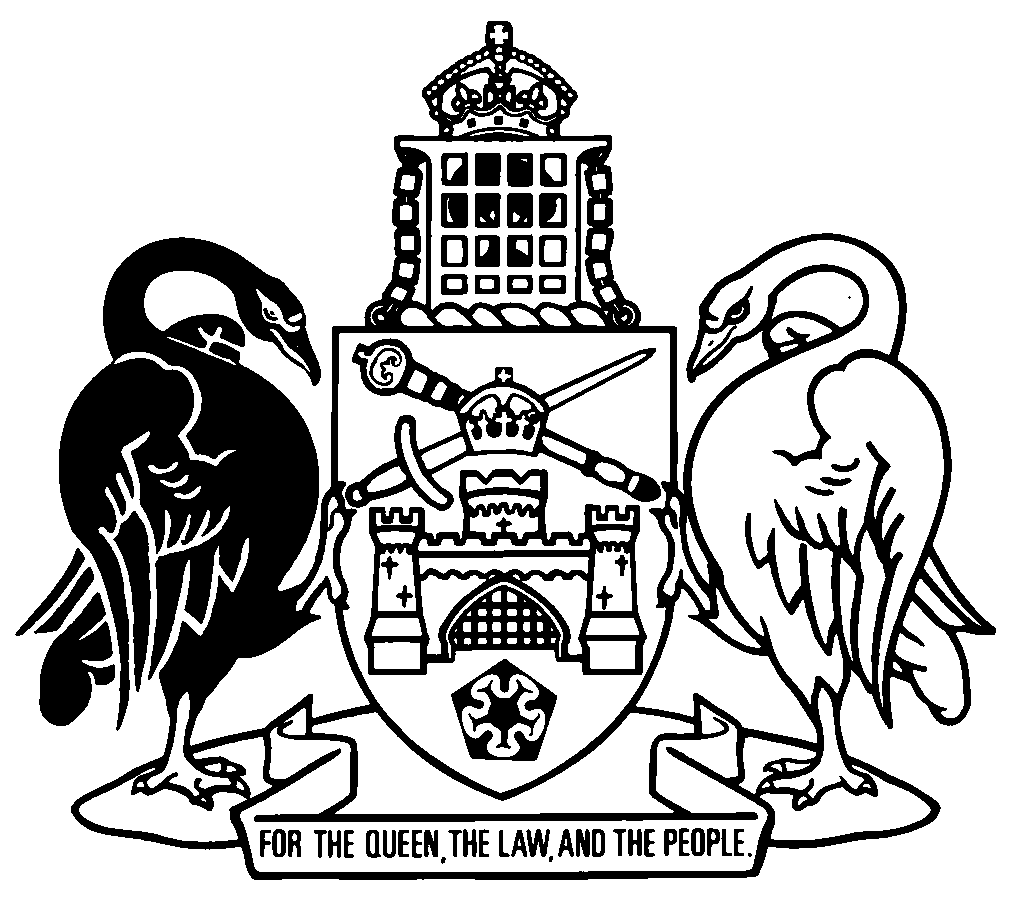 Australian Capital TerritoryJustice and Community Safety Legislation Amendment Act 2023 (No 3)A2023-57Contents	PagePart 1	Preliminary	2	1	Name of Act	2	2	Commencement	2	3	Legislation amended	3	4	Legislation repealed	3Part 2	ACT Civil and Administrative Tribunal Act 2008	4	5	Approved forms
Section 117 (3) and note	4Part 3	Administration and Probate Act 1929	5	6	Interpretation for pt 3A
Section 44, definition of personal chattels	5	7	New section 49DA	5	8	Section 64	6	9	People entitled to inspect will of deceased person
Section 126 (3), definition of interested person, new paragraph (j)	7	10	New section 129	7Part 4	Associations Incorporation Act 1991	8	11	Offences against Act—application of Criminal Code etc
Section 3A, note 1, new dot point	8	12	Sections 79 and 80	8	13	Cancellation of incorporation
Section 93 (1) (e) and (f)	9	14	Section 93 (3) (e)	9	15	New section 93 (9)	10	16	Dictionary, definition of annual return	10Part 5	Casino Control Act 2006	11	17	Dictionary, definition of financial year	11Part 6	Discrimination Act 1991	12	18	Religious bodies
New section 32 (1) (ea)	12Part 7	Domestic Violence Agencies Act 1986	13	19	New section 19	13Part 8	Family Provision Act 1969	14	20	Eligibility
Section 7 (3) (b)	14Part 9	Freedom of Information Act 2016	15	21	Section 68	15Part 10	Human Rights Commission Act 2005	16	22	Commission’s obligation to be prompt and efficient
New section 45 (5)	16	23	Consideration without complaint or appropriate complainant
Section 48 (2)	16	24	Section 51A heading	16	25	New section 51B	17	26	Referral to appropriate statutory office-holder
Section 52A (4)	17	27	Dealing with vulnerable person complaints
Section 52B (2) (b)	17	28	Commission-initiated reports
Section 84 (1), new example	18Part 11	Justices of the Peace Act 1989	19	29	New section 9	19Part 12	Land Titles Act 1925	20	30	Crown grants and certain Crown leases under Act
Section 17 (1)	20	31	Section 17 (2) and note	20	32	Section 17 (3)	20	33	Sections 20 and 35	20Part 13	Legal Profession Act 2006	21	34	Approved forms—councils
Section 587 (3) and note	21Part 14	Residential Tenancies Act 1997	22	35	Terms included in residential tenancies agreements
Section 8 (1) (c)	22	36	Section 8 (4), definition of temporary housing assistance termination clause	22	37	Lessor’s obligations
New section 12 (3) (ha)	22	38	Payment of bond money into trust account
Section 27 (2)	23	39	No breach of standard residential tenancy terms
Section 47 (6)	23	40	New section 163A	24	41	Standard residential tenancy terms
Schedule 1, clause 98	24	42	Schedule 2, new clause 106A	25	43	Schedule 2, clause 107 (1) to (3)	27	44	Dictionary, definition of defective termination notice, paragraph (c), new note	28Part 15	Residential Tenancies Regulation 1998	29	45	Section 5A	29Part 16	Supreme Court Act 1933	30	46	Vexatious litigants
Section 67A (3) and (4)	30	47	Section 67A (10) and note	30Part 17	Trustee Act 1925	31	48	Distribution after notice
Section 60 (2)	31Part 18	Unit Titles (Management) Act 2011	32	49	Notice of reduced quorum decisions and adjournments
Schedule 3, section 3.10 (1)	32	50	New section 3.10 (1A)	32Part 19	Wills Act 1968	33	51	Court may authorise will to be made, altered or revoked for person without testamentary capacity
Section 16A (6)	33	52	Retention of will
Section 16G (1)	33	53	Section 16G (2)	33	54	Sections 32 to 34	34	55	New section 36	35	56	Dictionary, note 2	35Schedule 1	Technical amendments	36Part 1.1	ACT Civil and Administrative Tribunal Act 2008	36Part 1.2	Electoral Act 1992	37Part 1.3	Human Rights Commission Act 2005	38Part 1.4	Information Privacy Regulation 2014	39Part 1.5	Land Titles Act 1925	40Part 1.6	Legal Profession Act 2006	40Part 1.7	Unit Titles (Management) Act 2011	41Australian Capital TerritoryJustice and Community Safety Legislation Amendment Act 2023 (No 3)A2023-57An Act to amend legislation about justice and community safety, and for other purposesThe Legislative Assembly for the Australian Capital Territory enacts as follows:Part 1	Preliminary1	Name of ActThis Act is the Justice and Community Safety Legislation Amendment Act 2023 (No 3).2	Commencement	(1)	This Act (other than the following provisions) commences on the day after this Act’s notification day:	part 6	section 54	schedule 1, part 1.7.Note	The naming and commencement provisions automatically commence on the notification day (see Legislation Act, s 75 (1)).	(2)	Part 6 commences immediately after the commencement of the Discrimination Amendment Act 2023, section 9.	(3)	Section 54 commences on a day fixed by the Minister by written notice.Note	A single day or time may be fixed, or different days or times may be fixed, for the commencement of different provisions (see Legislation Act, s 77 (1)).	(4)	If section 54 has not commenced within 18 months beginning on this Act’s notification day, it automatically commences on the first day after that period.	(5)	The Legislation Act, section 79 (Automatic commencement of postponed law) does not apply to section 54.	(6)	Schedule 1, part 1.7 commences on the later of—	(a)	the commencement of the Planning (Consequential Amendments) Act 2023, schedule 1, part 1.40; and	(b)	the commencement of this Act, section 3.3	Legislation amendedThis Act amends the legislation mentioned in parts 2 to 19.Note	This Act also amends other legislation (see sch 1).4	Legislation repealedAll notifiable instruments made under the following provisions are repealed:	the ACT Civil and Administrative Tribunal Act 2008, section 117	the Legal Profession Act 2006, section 587.Part 2	ACT Civil and Administrative Tribunal Act 20085	Approved forms
Section 117 (3) and noteomitPart 3	Administration and Probate Act 19296	Interpretation for pt 3A
Section 44, definition of personal chattelssubstitutepersonal chattels, in relation to an intestate, means the tangible personal property of the intestate, other than the following:	(a)	property used exclusively for a business purpose;	(b)	banknotes or coins, unless they are part of a collection made in pursuit of a hobby or another non-commercial purpose;	(c)	property held as a security;	(d)	property in which the intestate invested as a hedge against inflation or adverse currency movements, such as gold bullion or uncut diamonds;	(e)	an interest in land.7	New section 49DAinsert49DA	Effect of disclaimer or forfeiture	(1)	This section applies if a person would be entitled to take an interest in an intestate estate but either—	(a)	disclaims the interest; or	(b)	is precluded by the forfeiture rule from obtaining the interest.	(2)	The person is taken to have died before the deceased person.	(3)	In this section:forfeiture rule—see the Forfeiture Act 1991, dictionary.8	Section 64substitute64	Notice before distribution of assets	(1)	An executor or administrator of a deceased person’s estate may give public notice before distributing the assets of the estate.Note 1	Public notice may be given before making a distribution under the following provisions:	(a)	the Family Provision Act 1969, s 21 (Protection of administrator);	(b)	the Trustee Act 1925, s 60 (Distribution after notice).Note 2	If a form is approved for a particular purpose under the Court Procedures Act 2004, s 8 the form must be used for that purpose.	(2)	The public notice must state that—	(a)	a creditor or anyone else may give the executor or administrator their claim against the estate within the period stated in the notice, being at least 1 month after the notice is given; and	(b)	the executor or administrator intends to distribute the estate after the later of the following:	(i)	the end of the period stated in the notice;	(ii)	6 months after the day probate or administration was granted; and	(c)	the executor or administrator will only consider claims that are given to the executor or administrator when distributing the estate.	(3)	The executor or administrator must consider each claim given within the period stated in the notice.	(4)	The executor or administrator is not liable to any person for any distributed assets if the executor or administrator—	(a)	gave notice under subsection (1); and	(b)	did not have notice of the person’s claim when the distribution was made.9	People entitled to inspect will of deceased person
Section 126 (3), definition of interested person, new paragraph (j)insert	(j)	a person prescribed by regulation.10	New section 129insert129	Regulation-making powerThe Executive may make regulations for this Act.Part 4	Associations Incorporation Act 199111	Offences against Act—application of Criminal Code etc
Section 3A, note 1, new dot pointinsert	s 79 (Registrar-general’s power to require statements and reports)12	Sections 79 and 80substitute79	Registrar-general’s power to require statements and reports	(1)	The registrar-general may, by written notice, require an incorporated association to lodge with the registrar-general any of the following documents of the incorporated association, in relation to a financial year that ended within the last 7 years:	(a)	a statement of the association’s accounts prepared under section 72;	(b)	a copy of a reviewer’s report under section 75;	(c)	a copy of an auditor’s report under section 75 or section 76;	(d)	a compliance statement;	(e)	a prescribed document.	(2)	An association must lodge any documents requested within 2 weeks after the date of the notice, or any longer period allowed by the registrar-general.	(3)	An incorporated association commits an offence if it does not comply with the notice.Maximum penalty:  2 penalty units.	(4)	In this section:compliance statement means a statement signed by 2 members of the committee of the association certifying whether the provisions of this Act that apply to the association in relation to the financial year have, to the best of the members’ knowledge at the time of lodging the statement, been complied with for—	(i)	the preparation of the annual statement of the association’s accounts; and	(ii)	the reviewing or auditing of the accounts and the presentation of the required statement at the annual general meeting.13	Cancellation of incorporation
Section 93 (1) (e) and (f)substitute	(e)	has not lodged an annual accounts document as required by the registrar-general; or	(f)	has lodged annual accounts documents in relation to the last 3 years and for each year a reviewer or auditor, in the course of the reviewer’s or auditor’s duties to examine the association’s accounting records and other records, has stated that the reviewer or auditor is unable to determine if the association has been complying with this Act;14	Section 93 (3) (e)substitute	(e)	has lodged any required annual accounts documents; and	(f)	if subsection (1) (f) applies—has taken reasonable steps to ensure future compliance with this Act.15	New section 93 (9)insert	(9)	In this section:annual accounts document means a document mentioned in section 79 (1).16	Dictionary, definition of annual returnomitPart 5	Casino Control Act 200617	Dictionary, definition of financial yearsubstitutefinancial year means—	(a)	the period prescribed by regulation; or	(b)	if no period is prescribed—12 months beginning on 1 July.Part 6	Discrimination Act 199118	Religious bodies
New section 32 (1) (ea)insert	(ea)	the provision by the body of accommodation for members of a relevant class of people;Part 7	Domestic Violence Agencies Act 198619	New section 19insert19	Regulation-making powerThe Executive may make regulations for this Act.Part 8	Family Provision Act 196920	Eligibility
Section 7 (3) (b)substitute	(b)	a parent of the grandchild was alive on the day the deceased person died but the grandchild, immediately before the deceased person died—	(i)	was not maintained by a parent; and	(ii)	was maintained by the deceased person.Part 9	Freedom of Information Act 201621	Section 68substitute68	Access to information for ombudsman reviewThe ombudsman, in undertaking an ombudsman review, is entitled to full and free access at reasonable times to all relevant government information of the agency or Minister concerned, including information subject to legal professional privilege.Part 10	Human Rights Commission Act 200522	Commission’s obligation to be prompt and efficient
New section 45 (5)insert	(5)	Also, for a commission-initiated consideration of a vulnerable person complaint, the commission—	(a)	for subsection (2) (b)—may tell the person who made the complaint orally; and	(b)	for subsection (2) (c), if the commission decides that it is not appropriate, because of the risk to the vulnerable person, to tell either the complainant or the person complained about—need not tell that person.23	Consideration without complaint or appropriate complainant
Section 48 (2)omitor victims rights complaintsubstitute, victims rights complaint or vulnerable person complaint24	Section 51A headingsubstitute51A	Referral of advocacy matters—children and young people25	New section 51Binsert51B	Referral of advocacy matters—vulnerable people	(1)	The disability and community services commissioner may, at any time, refer a vulnerable person complaint, or a matter that forms part of the complaint, to the public advocate for advocacy if satisfied it is appropriate.	(2)	The disability and community services commissioner may continue to consider a complaint that has been referred, or part of which has been referred, for advocacy.26	Referral to appropriate statutory office-holder
Section 52A (4)substitute	(4)	To remove any doubt, this section is in addition to, and does not limit, section 51A (Referral of advocacy matters—children and young people) or section 51B (Referral of advocacy matters—vulnerable people).27	Dealing with vulnerable person complaints
Section 52B (2) (b)substitute	(b)	if it is not appropriate to obtain consent because of the seriousness of the complaint or the risk of harm to the vulnerable person; or	(c)	if the person is not capable of giving free or voluntary consent; or	(d)	if the commission cannot access the person to seek their consent.28	Commission-initiated reports
Section 84 (1), new exampleinsertExampleThe commission gives a report about a vulnerable person complaint to the ACAT because it involves matters relevant to the ACAT’s power to, on its own initiative—(a)	hold a hearing to consider the appointment of a guardian or manager (see Guardianship and Management of Property Act 1991, s 19); or(b)	make an order about an enduring power of attorney (see that Act, s 62).Part 11	Justices of the Peace Act 198929	New section 9insert9	Regulation-making powerThe Executive may make regulations for this Act.Part 12	Land Titles Act 192530	Crown grants and certain Crown leases under Act
Section 17 (1)omitin duplicatesubstitutegiven to the registrar-general31	Section 17 (2) and notesubstitute	(2)	On the registration of the grant, the registrar-general must tell the grantee, in writing, about the registration.32	Section 17 (3)omiteither part of33	Sections 20 and 35omitduplicate orPart 13	Legal Profession Act 200634	Approved forms—councils
Section 587 (3) and noteomitPart 14	Residential Tenancies Act 199735	Terms included in residential tenancies agreements
Section 8 (1) (c)omitclausesubstituteclauses36	Section 8 (4), definition of temporary housing assistance termination clausesubstitutetemporary housing assistance termination clauses means the clauses in schedule 2, section 2.5.37	Lessor’s obligations
New section 12 (3) (ha)insert	(ha)	if section 8 (1) (c) applies—a statement explaining that the lessor can terminate the agreement on 26 weeks notice if the tenant does not apply for ongoing housing assistance within 6 weeks after the start of the temporary housing assistance;38	Payment of bond money into trust account
Section 27 (2)omitsection 34 or section 35 (2).substitutethe following sections:	(a)	34A (3);	(b)	34B (2);	(c)	34C (2);	(d)	34D (2) and (3);	(e)	34E (2);	(f)	35 (5).39	No breach of standard residential tenancy terms
Section 47 (6)substitute	(6)	In this section:community housing provider termination clause means the clause in schedule 2, section 2.3.public housing termination clause means a clause in schedule 2, section 2.4.subsidised accommodation clause means a clause in schedule 2, section 2.6.temporary housing assistance termination clause means a clause in schedule 2, section 2.5.40	New section 163Ainsert163A	Fixed term agreement entered into before commencement day	(1)	This section applies to a fixed term agreement entered into before the commencement day.	(2)	Despite section 8 (1) (a) (i), the agreement does not include clause 94 and clause 95 of the standard residential tenancy terms as in force at any time before the commencement day.	(3)	In this section:commencement day—see section 163 (4).41	Standard residential tenancy terms
Schedule 1, clause 98substitute98	(1)	At the commencement of the tenancy, the lessor and the tenant must each give—	(a)	an address for service of termination notices; and	(b)	an address for service of other notices.	(2)	If a person’s address for service changes during the tenancy, the person must tell the other party about the new address within 2 weeks of the change.42	Schedule 2, new clause 106Aafter section 2.5 heading, insertTermination if tenant does not apply for ongoing housing assistance106A	(1)	This clause applies if—	(a)	the housing commissioner provides temporary housing assistance to the tenant under an approved housing assistance program because the tenant is a remaining occupant in the premises after a former tenant has stopped living in the premises because they—	(i)	have died; or	(ii)	are physically unable to live in the premises; or	(iii)	are legally unable to live in the premises; or	(iv)	no longer wish to live in the premises; and	(b)	the tenant does not apply for ongoing housing assistance under an approved housing assistance program within 6 weeks after the start of the temporary housing assistance.	(2)	The housing commissioner may give the tenant at least 26 weeks notice to vacate the premises.	(3)	A notice to vacate given under subclause (2) must include the following information:	(a)	a statement that the tenant did not apply for ongoing housing assistance under an approved housing assistance program;	(b)	the name and contact details of a legal or advocacy service that may be able to provide the tenant with advice about the tenant’s legal rights;	(c)	a statement that the notice will be withdrawn if the tenant applies for ongoing housing assistance before the end of the period stated in the notice.	(4)	If the tenant applies for ongoing housing assistance under an approved housing assistance program before the end of the period in the notice given under subclause (2), the notice is taken to have been withdrawn.	(5)	Subclause (6) applies if—	(a)	the tenant applies for ongoing housing assistance under an approved housing assistance program before the end of the period in the notice given under subclause (2); and	(b)	the housing commissioner decides that the tenant is not eligible for ongoing housing assistance under an approved housing assistance program.	(6)	Despite clause 107, the housing commissioner may give the tenant notice to vacate the premises provided that the notice is for the later of—	(a)	the end of the period in the notice given under subclause (2); and	(b)	12 weeks after notice is given under this clause.	(7)	If the housing commissioner gives a tenant a notice to vacate under this clause, the tenant may vacate the premises at any time before the date stated in the housing commissioner’s notice to vacate provided the tenant gives the housing commissioner—	(a)	at least 2 weeks notice of the tenant’s intention to vacate; or	(b)	in the last 2 weeks before the housing commissioner’s notice to vacate date—at least 4 days notice of the tenant’s intention to vacate.	(8)	The residential tenancy agreement terminates on the day the tenant vacates the premises.43	Schedule 2, clause 107 (1) to (3)substitute107	(1)	This clause applies if—	(a)	the housing commissioner provides temporary housing assistance to the tenant under an approved housing assistance program because the tenant is a remaining occupant in the premises after a former tenant has stopped living in the premises because they—	(i)	have died; or	(ii)	are physically unable to live in the premises; or	(iii)	are legally unable to live in the premises; or	(iv)	no longer wish to live in the premises; and	(b)	the housing commissioner decides that the tenant is not eligible for ongoing housing assistance under an approved housing assistance program.	(2)	The housing commissioner may give the tenant—	(a)	if the housing commissioner makes the decision before the tenant’s temporary housing assistance ends—at least 26 weeks notice to vacate the premises; or	(b)	if the housing commissioner makes the decision after the tenant’s temporary housing assistance ends—at least 12 weeks notice to vacate the premises.	(3)	If the housing commissioner gives the tenant a notice to vacate under this clause, the tenant may vacate the premises at any time before the date stated in the housing commissioner’s notice to vacate provided the tenant gives the housing commissioner—	(a)	at least 2 weeks notice of the tenant’s intention to vacate; or	(b)	in the last 2 weeks before the housing commissioner’s notice to vacate date—at least 4 days notice of the tenant’s intention to vacate.44	Dictionary, definition of defective termination notice, paragraph (c), new noteinsertNote	A reference to an Act includes a reference to the statutory instruments made or in force under the Act (see Legislation Act, s 104).Part 15	Residential Tenancies Regulation 199845	Section 5Asubstitute5A	Rental increase threshold—Act, s 64B and s 68	(1)	The prescribed amount is worked out as follows:	(2)	In this section:current index number means the most recently published index number when the lessor gives the tenant notice of the proposed rental rate increase.index number means the rents subgroup of the housing group of the Consumer Price Index for Canberra published from time to time by the Australian statistician.initial index number means the most recently published index number on—	(a)	the day the residential tenancy agreement began; or	(b)	if the rental rate has been increased previously—the day the lessor gave the notice for that increase.Part 16	Supreme Court Act 193346	Vexatious litigants
Section 67A (3) and (4)omit47	Section 67A (10) and notesubstitute	(10)	Subject to any order of the court, a declaration, or a variation or revocation of a declaration, is a notifiable instrument.Note	Power to make a notifiable instrument includes power to make different provision in relation to different matters or different classes of matters, and to make an instrument that applies differently by reference to stated exceptions or factors (see Legislation Act, s 48).Part 17	Trustee Act 192548	Distribution after notice
Section 60 (2)omitwould, in a special case, be necessary, in order to comply withsubstitutemay be given underPart 18	Unit Titles (Management) Act 201149	Notice of reduced quorum decisions and adjournments
Schedule 3, section 3.10 (1)omit7 dayssubstitute14 days50	New section 3.10 (1A)after the note, insert	(1A)	A reduced quorum decision notice is taken to be given—	(a)	if sent by prepaid post or email—when it is sent; and	(b)	if placed in the letterbox for mail for an occupier who is a member of the corporation—when it is placed in the letterbox.Part 19	Wills Act 196851	Court may authorise will to be made, altered or revoked for person without testamentary capacity
Section 16A (6)omitunder section 3252	Retention of will
Section 16G (1)omitDespite section 32 (4), a willsubstituteA will53	Section 16G (2)substitute	(2)	If the registrar is given a copy of an order made under section 16A authorising the revocation of the whole of a will, the registrar must—	(a)	keep records of the particulars of the order; and	(b)	with the permission of a judge, destroy the will.54	Sections 32 to 34substitute32	Wills deposited with registrar	(1)	This section applies to a will deposited in the office of the registrar.	(2)	The registrar may do any of the following:	(a)	deposit the will with the public trustee and guardian;	(b)	give the public trustee and guardian identifying information about the will;	(c)	if satisfied that the whole of the estate has been distributed, and with the permission of a judge—destroy the will.	(3)	The registrar must keep records of the following:	(a)	any will deposited with the public trustee and guardian, including the date it was deposited;	(b)	any will given to a person, including the date and person to whom it was given;	(c)	any will destroyed, including the date of destruction.	(4)	In this section:identifying information, about a will, means information about the testator or will that the public trustee and guardian uses to maintain its register of legal records.register of legal records, of the public trustee and guardian, means a register kept under the Public Trustee and Guardian Act 1985, section 23A.55	New section 36insert36	Transfer of wills deposited with registrar	(1)	This section applies to a will deposited in the office of the registrar.	(2)	The registrar may deposit the will with the public trustee and guardian.	(3)	The registrar may give the public trustee and guardian identifying information about the will.	(4)	This section expires when the Justice and Community Safety Legislation Amendment Act 2023 (No 3), section 54 commences.Note	The expiry takes effect at the beginning of the day (see Legislation Act, s 85 (2)).	(5)	In this section:identifying information, about a will, means information about the testator or will that the public trustee and guardian uses to maintain its register of legal records.register of legal records, of the public trustee and guardian, means a register kept under the Public Trustee and Guardian Act 1985, section 23A.56	Dictionary, note 2insert	judgeSchedule 1	Technical amendments(see s 3)Part 1.1	ACT Civil and Administrative Tribunal Act 2008[1.1]	Section 16 (2), note 2omitFederal Circuit CourtsubstituteFederal Circuit and Family Court of Australia (Division 2)Explanatory noteThis amendment updates a reference. The Federal Circuit and Family Court of Australia (Consequential Amendments and Transitional Provisions) Act 2021 (Cwlth), schedule 2 item 372 amended the Fair Work Act 2009 (Cwlth), section 539 to update the name of the court.[1.2]	Section 55A (3)omitagreementsubstituteagreement.Explanatory noteThis amendment inserts a missing full stop at the end of subsection (3).[1.3]	Section 82A (4), note 2omitFederal Circuit CourtsubstituteFederal Circuit and Family Court of Australia (Division 2)Explanatory noteThis amendment updates a reference. The Federal Circuit and Family Court of Australia (Consequential Amendments and Transitional Provisions) Act 2021 (Cwlth), schedule 2 item 372 amended the Fair Work Act 2009 (Cwlth), section 539 to update the name of the court.Part 1.2	Electoral Act 1992[1.4]	Section 103 (5) (a) (ii)substitute	(ii)	the Criminal Code (Cwlth), section 83.4 (Interference with political rights and duties); orExplanatory noteThis amendment updates a reference. The Crimes Act 1914 (Cwlth), section 28 (Interfering with political liberty) was repealed by the National Security Legislation Amendment (Espionage and Foreign Interference) Act 2018 (Cwlth), schedule 1 item 43 and was replaced by that Act, schedule 1 item 8 inserting section 83.4 into the Criminal Code (Cwlth).[1.5]	Section 250, definition of undue influenceomitCrimes Act 1914 (Cwlth), section 28 (Interfering with political liberty)substituteCriminal Code (Cwlth), section 83.4 (Interference with political rights and duties)Explanatory noteThis amendment updates a reference. The Crimes Act 1914 (Cwlth), section 28 (Interfering with political liberty) was repealed by the National Security Legislation Amendment (Espionage and Foreign Interference) Act 2018 (Cwlth), schedule 1 item 43 and was replaced by that Act, schedule 1 item 8 inserting section 83.4 into the Criminal Code (Cwlth).Part 1.3	Human Rights Commission Act 2005[1.6]	Section 27C (1) (b), noteomitVictims of Crime (Financial Assistance) Act 1983substituteVictims of Crime (Financial Assistance) Act 2016Explanatory noteThis amendment updates a reference.[1.7]	Section 40 (b) (vi)omitsection 11 (Disability service standards)substitutesection 5A (Approval of standards)Explanatory noteThis amendment updates the reference in this paragraph to the Minister’s power to approve standards for the Disability Services Act 1991. That power was moved from section 11 of that Act to section 5A by the Disability Services (Disability Service Providers) Amendment Act 2014, sections 5 and 13.[1.8]	Dictionary, definition of related Act, paragraph (h)substitute	(h)	Victims of Crime (Financial Assistance) Act 2016.Explanatory noteThis amendment updates the reference from the Victims of Crime (Financial Assistance) Act 1983 (repealed) to the current Victims of Crime (Financial Assistance) Act 2016.Part 1.4	Information Privacy Regulation 2014[1.9]	Section 6 (1) (a)substitute	(a)	the administrative unit responsible for administering the asbestos response taskforce;Explanatory noteThis amendment updates the reference to the directorate whose name has been changed. The new reference to the administrative unit means the reference remains accurate into the future.Part 1.5	Land Titles Act 1925[1.10]	Section 51 (2)omitStamp Duties and Taxes Act 1987, section 17 (1) (a), (b), (c), (ca) or (d)substituteStamp Duties and Taxes Act 1987 (repealed), section 17 (1) (a), (b), (ca), (c) or (d)Explanatory noteThis amendment corrects the order of paragraphs referred to, as paragraph (ca) precedes paragraph (c) in the Stamp Duties and Taxes Act 1987 (repealed). It also updates the citation of that Act to reflect that it is repealed.Part 1.6	Legal Profession Act 2006[1.11]	Section 390 (8), definition of judicial officeromitsection 3substitutedictionaryExplanatory noteThis amendment corrects a cross-reference.Part 1.7	Unit Titles (Management) Act 2011[1.12]	Section 33B (1)omitPlanning and land authoritysubstituteTerritory planning authorityExplanatory noteThis amendment updates the reference to the heading of the Land Titles Act 1925, section 123I as proposed to be amended when the Planning Act 2023 commences (see Planning (Consequential Amendments) Act 2023).Endnotes1	Presentation speech	Presentation speech made in the Legislative Assembly on 21 September 2023.2	Notification	Notified under the Legislation Act on 11 December 2023.3	Republications of amended laws	For the latest republication of amended laws, see www.legislation.act.gov.au.I certify that the above is a true copy of the Justice and Community Safety Legislation Amendment Bill 2023 (No 3), which originated in the Legislative Assembly as the Justice and Community Safety Legislation Amendment Bill 2023 (No 2) and was passed by the Assembly on 30 November 2023. Clerk of the Legislative Assembly© Australian Capital Territory 2023